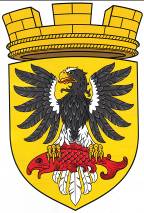 МУНИЦИПАЛЬНОЕ ОБРАЗОВАНИЕ«ЕЛИЗОВСКОЕ ГОРОДСКОЕ ПОСЕЛЕНИЕ»Собрание депутатов Елизовского городского поселенияВТОРОЙ  СОЗЫВ,  ДВАДЦАТЬ ВОСЬМАЯ СЕССИЯРЕШЕНИЕ № 627г. Елизово            								    02 июня 2014 годаО внесении изменений в муниципальный нормативный правовой акт «Правила землепользования и застройки Елизовского городского поселения Елизовского района Камчатского края» от 12.09.2011 №10-НПА       Руководствуясь частью 1, частью 2 статьи 32, частью 1 статьи 33 Градостроительного кодекса Российской Федерации, частью 13 статьи 53 Правил землепользования и застройки Елизовского городского поселения Елизовского района Камчатского края, принятых Решением Собрания депутатов Елизовского городского поселения от 07.09.2011 года № 126, Собрание депутатов Елизовского городского поселенияРЕШИЛО:     1. Принять муниципальный нормативный правовой акт «О внесении изменений в муниципальный нормативный правовой акт «Правила землепользования и застройки Елизовского городского поселения Елизовского района Камчатского края» от 12.09.2011 №10-НПА».     2. Направить муниципальный нормативный правовой акт «О внесении изменений в муниципальный нормативный правовой акт «Правила землепользования и застройки Елизовского городского поселения Елизовского района Камчатского края» от 12.09.2011 №10-НПА» Главе Елизовского городского поселения для подписания и опубликования (обнародования).Глава Елизовского городского поселения - председатель Собрания депутатовЕлизовского городского поселения                                           А.А. ШергальдинЕЛИЗОВСКИЙ МУНИЦИПАЛЬНЫЙ РАЙОН«ЕЛИЗОВСКОЕ ГОРОДСКОЕ ПОСЕЛЕНИЕ»Муниципальный нормативный правовой актО внесении изменений в муниципальный нормативный правовой акт «Правила землепользования и застройки Елизовского городского поселения Елизовского района Камчатского края» от 12.09.2011 № 10-НПАПринят Решением Собрания депутатов Елизовского городского поселения  №627 от 02 июня 2014 года          Статья 1    Внести в муниципальный нормативный правовой акт «Правила землепользования и застройки Елизовского городского поселения Елизовского района Камчатского края» от 12.09.2011 № 10-НПА, принятый Решением Собрания депутатов Елизовского городского поселения от 07.09.2011 года №126, следующие изменения:В Разделе II карта градостроительного зонирования:           1.1. установить территориальную зону объектов воздушного транспорта (ТИ 4) по границам земельного участка с кадастровым номером 41:05:0101006:65 (приложение 1);            1.2. установить территориальную зону общественного назначения (ОДЗ 2) по границам земельного участка с кадастровым номером 41:05:0101001:577 (приложение 2).В Разделе III градостроительные регламенты:           2.1. дополнить пункт 2 градостроительного регламента территориальной зоны естественного ландшафта (ЕЛ) вспомогательным видом разрешенного использования «объекты хозяйственного назначения» следующего содержания:           2.2. дополнить пункт 1 градостроительного регламента территориальной зоны общественного назначения (ОДЗ 2) основными видами разрешенного использования «гостиницы» и «гостинично-развлекательные комплексы» следующего содержания:        2.3.  дополнить пункт 1 градостроительного регламента территориальной зоны объектов воздушного транспорта (ТИ 4) основным видом разрешенного использования «объекты федерального имущества аэродрома» следующего содержания:      Статья 2       Настоящий муниципальный нормативный правовой акт вступает в силу после его официального опубликования (обнародования).Глава Елизовского городского поселения			         А.А. Шергальдин№ 177- НПА      « 03 »  июня   2014 годаПриложение 1 к муниципальному нормативному правовому акту «О внесении изменений в муниципальный нормативный правовой акт «Правила землепользования и застройки Елизовского городского поселения» От 12.09.2011 № 10-НПА»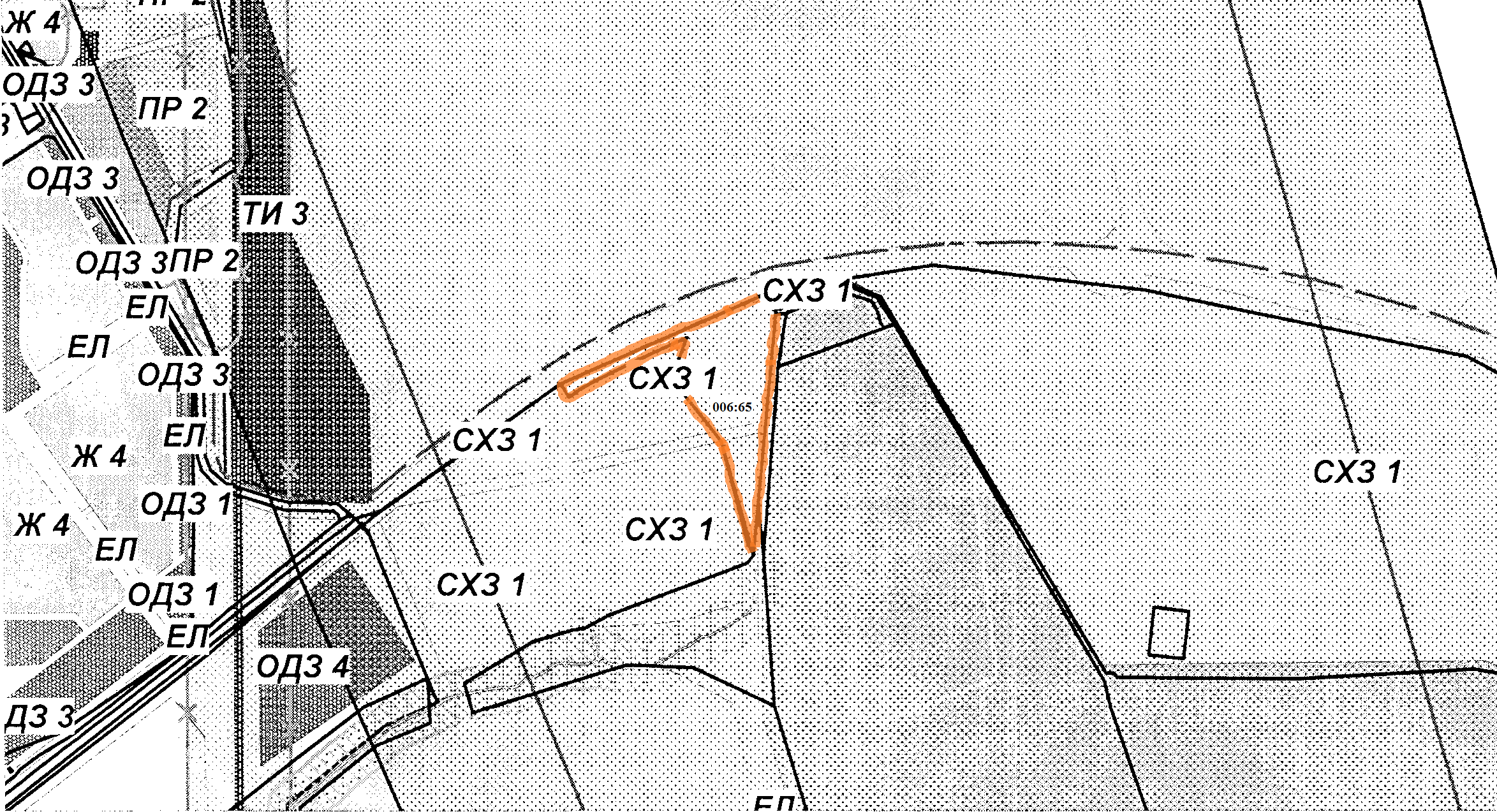                          Приложение 2	 к муниципальному нормативному правовому акту «О внесении изменений в муниципальный нормативный правовой акт «Правила землепользования и застройки Елизовского городского поселения» от 12.09.2011 № 10-НПА»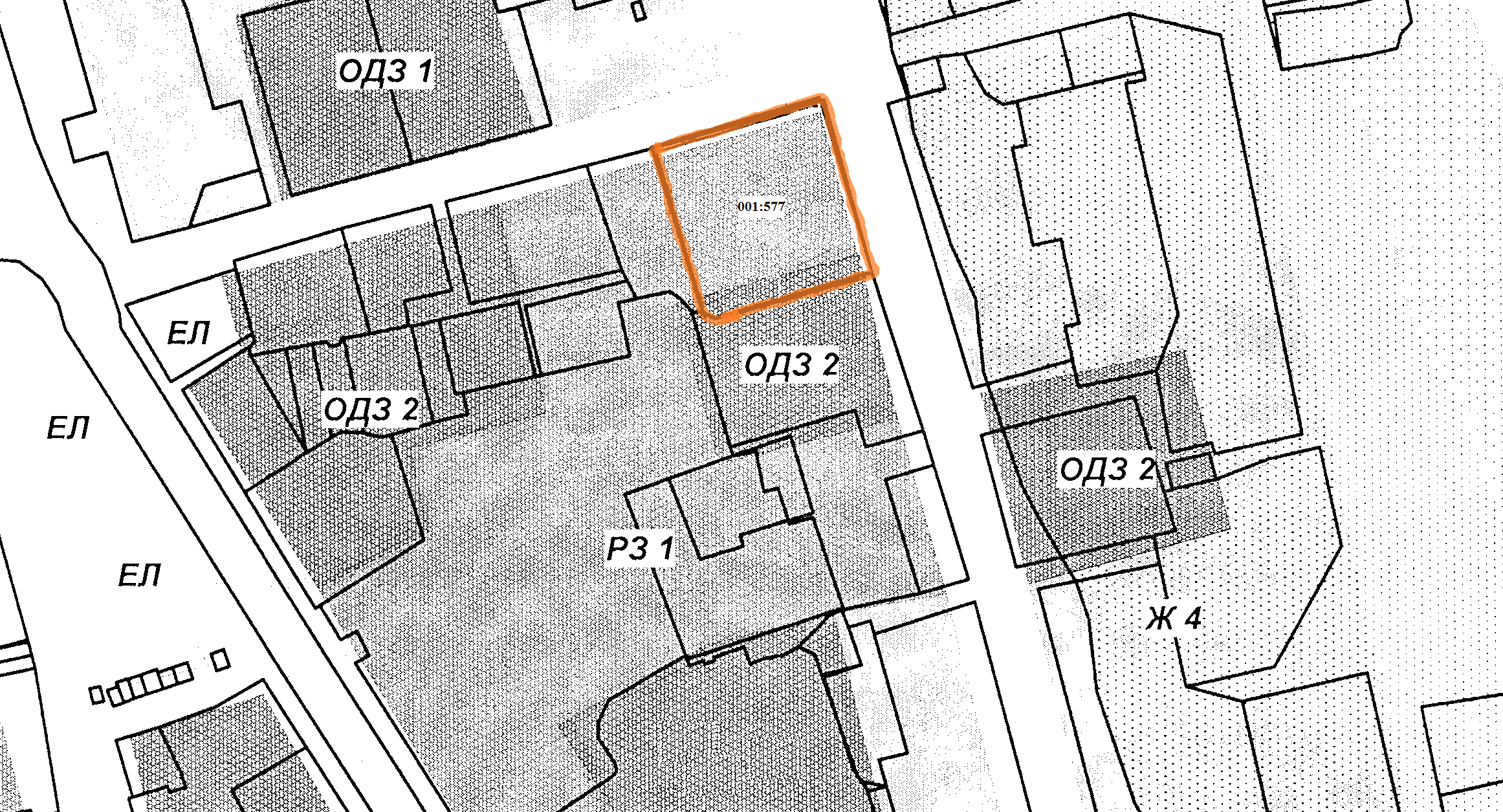 ВИДЫ РАЗРЕШЕННОГО ИСПОЛЬЗОВАНИЯ ЗЕМЕЛЬНЫХ УЧАСТКОВ И ОКСПРЕДЕЛЬНЫЕ РАЗМЕРЫ ЗЕМЕЛЬНЫХ УЧАСТКОВ И ПРЕДЕЛЬНЫЕ ПАРАМЕТРЫ РАЗРЕШЕННОГО СТРОИТЕЛЬСТВА, РЕКОНСТРУКЦИИ ОКСОГРАНИЧЕНИЯ ИСПОЛЬЗОВАНИЯ ЗЕМЕЛЬНЫХ УЧАСТКОВ И ОКСОбъекты хозяйственного назначенияВысота – до 3 мРасстояние от границ смежного земельного участка до хозяйственных построек – не менее 1 м.Отдельно стоящие.Не допускается размещение хозяйственных построек со стороны красных линий улиц.ВИДЫ РАЗРЕШЕННОГО ИСПОЛЬЗОВАНИЯ ЗЕМЕЛЬНЫХ УЧАСТКОВ И ОКСПРЕДЕЛЬНЫЕ РАЗМЕРЫ ЗЕМЕЛЬНЫХ УЧАСТКОВ И ПРЕДЕЛЬНЫЕ ПАРАМЕТРЫ РАЗРЕШЕННОГО СТРОИТЕЛЬСТВА, РЕКОНСТРУКЦИИ ОКСОГРАНИЧЕНИЯ ИСПОЛЬЗОВАНИЯ ЗЕМЕЛЬНЫХ УЧАСТКОВ И ОКСГостиницыЭтажность до 3 эт.Отступ от красной линии – не менее 3 м.Минимальная площадь земельного участка – 500 кв.м.Максимальный процент застройки – 50%В соответствии с действующими нормами и правилами, техническими регламентами.Гостинично-развлекательные комплексыЭтажность до 6 эт.Отступ от красной линии – не менее 3 м.Минимальная площадь земельного участка – 600 кв.м.Максимальный процент застройки – 50%В соответствии с действующими нормами и правилами, техническими регламентами.ВИДЫ РАЗРЕШЕННОГО ИСПОЛЬЗОВАНИЯ ЗЕМЕЛЬНЫХ УЧАСТКОВ И ОКСПРЕДЕЛЬНЫЕ РАЗМЕРЫ ЗЕМЕЛЬНЫХ УЧАСТКОВ И ПРЕДЕЛЬНЫЕ ПАРАМЕТРЫ РАЗРЕШЕННОГО СТРОИТЕЛЬСТВА, РЕКОНСТРУКЦИИ ОКСОГРАНИЧЕНИЯ ИСПОЛЬЗОВАНИЯ ЗЕМЕЛЬНЫХ УЧАСТКОВ И ОКСОбъекты федерального имущества аэродромаВ соответствии с действующими нормами и правилами, техническими регламентами. 